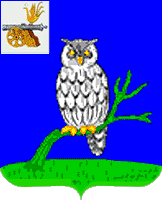 СЫЧЕВСКАЯ РАЙОННАЯ ДУМАР Е Ш Е Н И Е  от 18 августа 2021 года                                                                                 № 38О назначении публичных слушаний, порядке учета предложений по проекту решения Сычевской районной Думы «О внесении  изменений в Устав муниципального образования «Сычевский  район» Смоленской области  (новая редакция)» и участия граждан в его обсужденииВ соответствии с требованиями Федерального закона от 06.10.2003 года 
№ 131-ФЗ «Об общих принципах организации местного самоуправления в Российской Федерации» и на основании ст. 14 Устава муниципального образования «Сычевский район» Смоленской области,Сычевская районная Дума Р Е Ш И Л А:1. Назначить публичные слушания по проекту решения Сычевской районной Думы «О внесении изменений в Устав муниципального образования «Сычевский район» Смоленской области (новая редакция)» на 3 сентября  2021 года  в   11-00.2. Местом проведения публичных слушаний по указанному проекту решения Сычевской районной Думы определить актовый зал в здании Администрации муниципального образования «Сычевский район» Смоленской области (пл. Революции, д. 1).3. Для осуществления организации публичных слушаний образовать организационный комитет в следующем составе:председатель организационного комитета–Лопухова М.А., председатель Сычевской районной Думы;Члены организационного комитета: Александров А.Н.  – депутат Сычевской районной Думы шестого созыва; Лебедева И.Л. – депутат Сычевской районной Думы шестого созыва; Ефимова М.В.  – депутат Сычевской районной Думы шестого созыва; Александров Ю.А.– депутат Сычевской районной Думы шестого созыва; Зенченко М.В. – заместитель Главы, управляющий делами Администрации муниципального образования «Сычевский район» Смоленской области;Сопленкова А.В. – главный специалист-юрист Администрации муниципального образования «Сычевский район».  4. Опубликовать (обнародовать) проект решения Сычевской районной Думы «О внесении изменений в Устав муниципального образования «Сычевский район» Смоленской области (новая редакция)» в районной газете «Сычевские вести» для отзывов, предложений и замечаний.5. Предложения принимаются до 3 сентября 2021г.6. Предложения по указанному проекту решения Сычевской районной Думы направляются в письменной форме в Сычевскую районную Думу в рабочие дни  с 9.00 до 13.00 и с 14.00 до 17.00 по адресу: г. Сычевка, пл. Революции, д. 1 (телефон для справок 4-21-93).      7. Поступившие предложения рассматриваются планово-бюджетной комиссией Сычевской районной Думы, которая принимает решение о внесении соответствующих изменений в проект либо об отклонении предложения.          8. Опубликовать данное решение Сычевской районной Думы «О назначении публичных слушаний и порядке учета предложений по проекту решения Сычевской районной  Думы «О внесении  изменений  в  Устав муниципального образования «Сычевский  район» Смоленской области  (новая редакция)» в районной газете «Сычевские вести».9. Организационному комитету через районную газету «Сычевские вести» оповестить население района о дате и месте проведения публичных слушаний.Глава муниципального образования                  Председатель Сычевской районной«Сычевский район»  Смоленской области         Думы__________________Т.В.Никонорова                 _______________М.А. Лопухова